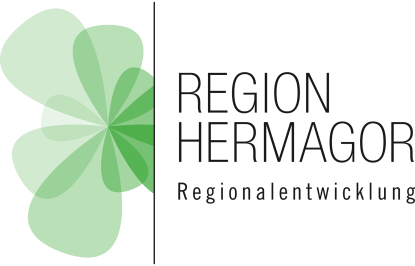 Projekt – DatenblattDieses Projekt-Datenblatt dient zur Einreichung von Projektideen bei der LAG Region Hermagor und stellt die Basis für das gemeinsame Erarbeiten des LAG-Förderantrages gem. der Lokalen Entwicklungsstrategie 2014 – 2020 der Region Hermagor dar.Datum:_______________Projekttitel(Arbeitstitel)ProjektträgerschaftWelche Organisation ist hauptverantwortlich für die Durchführung?Anschrift / Telefon / MailProjektteamWer arbeitet aktiv mit?Kontaktperson(Wer ist AnsprechpartnerIn für das Projekt?AdresseTelefonEmailProjektbeschreibungProjektbeschreibung1. Ausgangslage Wie stellt sich derzeit die Situation dar? Warum ist Handlungsbedarf?1. Ausgangslage Wie stellt sich derzeit die Situation dar? Warum ist Handlungsbedarf?2. Ziele des Projektes, Zielgruppen, Projektmodule2. Ziele des Projektes, Zielgruppen, ProjektmoduleZielWas soll durch die Umsetzung dieses Projektes erreicht werden?ZielgruppenWer sind die Nutznießer des Projektes?ProjektmoduleGibt es klar abgegrenzte Projektabschnitte/Themen?3. Geplante Kooperationspartner im Projekt3. Geplante Kooperationspartner im ProjektOrganisationKontaktperson4. Geplante Projektdurchlaufzeit in MonatenIn welchem Zeitraum sollte nach dem derzeitigen Stand das Projekt stattfinden?4. Geplante Projektdurchlaufzeit in MonatenIn welchem Zeitraum sollte nach dem derzeitigen Stand das Projekt stattfinden?5. Teilziele, Maßnahmen, erwartete Ergebnisse5. Teilziele, Maßnahmen, erwartete Ergebnisse5. Teilziele, Maßnahmen, erwartete ErgebnisseZieleDarstellung der (Teil-) Ziele innerhalb des ProjektesMaßnahmenMit welchen Maßnahmen im Projekt werden diese Ziele erreicht?ErgebnisseWelche Ergebnisse werden durch die umgesetzten Maßnahmen erzielt?6. Projektkosten / Finanzierung6. Projektkosten / Finanzierung6. Projektkosten / Finanzierung6. Projektkosten / FinanzierungKostenFinanzierungWird mit dem LAG-Management im Laufe des Beratungsprozesses erarbeitet.KostenFinanzierungWird mit dem LAG-Management im Laufe des Beratungsprozesses erarbeitet.KostenFinanzierungWird mit dem LAG-Management im Laufe des Beratungsprozesses erarbeitet.KostenFinanzierungWird mit dem LAG-Management im Laufe des Beratungsprozesses erarbeitet.7. Zu kontaktierende Förderstellen / BeratungsstellenWird mit dem LAG-Management im Laufe des Beratungsprozesses bearbeitet.